المملكة العربية السعودية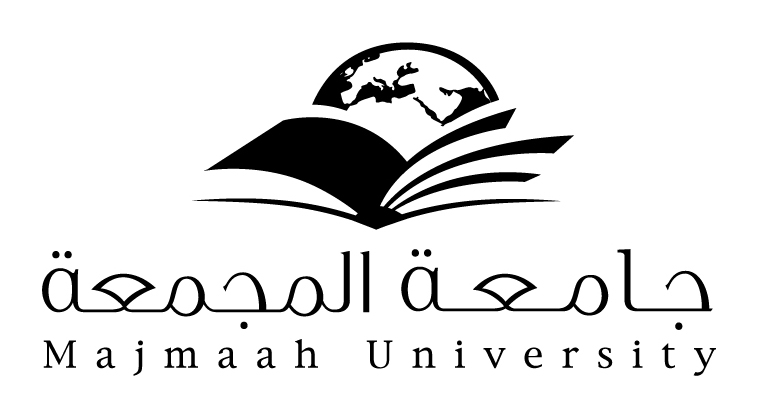 وزارة التعليم العاليجامعة المجمعة وكالة الجامعة للدراسات العليا والبحث العلميالمجلس العلمياستمارة السيرة الذاتية لتعيين أعضاء هيئة التدريسالقسم الأولبيانات تملأ من قبل المرشحأولاً:-	 البيانات الشـخصـــــية :الاسم الأول       اسم الأب         اسم الجـد         اسم العائلةاسم المتقدم رباعياً:      ...................              ...................        ...................         ...................تاريخ الميلاد:  	/	/               جهة الميلاد: ................          الجنس: ذكر □    أنثى   □تاريخ التعيين في وظيفة معيد بجامعة المجمعة:    /    /     هـ     الموافق    /    /      متاريخ التعيين بوظيفة معيد بغير جامعة المجمعة:    /    /     هـ     الموافق    /    /      مثانياً:  الدرجات العلمية (يكتب اسم الدرجة بالكامل):درجة البكالوريوس: اسم الدرجة باللغة العربيــــــة:   ...................................................................................................اسم الدرجة باللغة الإنجليزيــــة:    ....................................................................................................اسم الجامعة التي منحتــــــها:   ......................................................................................................اسم الكلية التي منحتـــــــها:   .......................................................................................................اسم القسم الذي منحـــــــها:    .......................................................................................................اسم المدينة والبلد التابع لها الجامعة:    .......................................................................................................تاريخ الحصول عليها:       /    /     هـ                    الموافق    /    /      مالتخصص: ....................................................	   التقدير: ................................................................درجة الماجستير:اسم الدرجة باللغة العربيــــــة:   ....................................................................................................اسم الدرجة باللغة الإنجليزيــــة:    ....................................................................................................اسم الجامعة التي منحتــــــها:    ....................................................................................................اسم الكلية التي منحتـــــــها:    ....................................................................................................اسم القسم الذي منحـــــــها:    ....................................................................................................اسم المدينة والبلد التابع لها الجامعة:    ....................................................................................................تاريخ البدء في دراسة الماجســتير:     /    /     هـ              الموافق    /    /      متاريخ الحصول على الماجســـتير:     /    /     هـ              الموافق    /    /      مالتخصـــــص الــعــــام:   ....................................................................................................التخصـــــص الدقيـــــق:   ....................................................................................................التقديـــــــر إن (وجـــد):   ....................................................................................................						           يوم         شهر        ســـنةالمدة التي قضاها للحصول على درجة الماجستير:      ................    ................     ................عنوان رسالة الماجستير (إن وجـد):   .............................................................................................تاريخ إنهاء متطلبات الحصول على درجة الماجستير:     /    /    هـ  الموافق    /    /     متاريخ منحه درجة الماجستيـــر:                       /    /    هـ   الموافق    /    /     مدرجة الدكتوراه:اسم الدرجة باللغة العربيــــــة:   .............................................................................................اسم الدرجة باللغة الإنجليزيــــة:    ..............................................................................................اسم الجامعة التي منحتــــــها:   ..............................................................................................اسم الكلية التي منحتـــــــها:  ................................................................................................اسم القسم الذي منحـــــــها:   ...............................................................................................اسم المدينة والبلد التابع لها الجامعة:   .............................................................................................تاريخ البدء في دراسة الدكتــوراه:    /	/	هـ	الموافق:	/	/	متاريخ الحصول على الدكتـــوراه:    /	/	هـ	الموافق:        /	/	م	                                         	يوم 		  شهر		  سنـةالمدة التي قضاها للحصول على درجة الدكتوراه:   ..........	       ..........       ..........عنوان رسالة الدكتوراه:  باللغة العربيــة:   .....................................................................................................................................باللغة الأجنبيــة:   .....................................................................................................................................التخصص العـام:  ........................................................................................................................................التخصص الدقيق:   .......................................................................................................................................تاريخ إنهاء متطلبات الحصول على درجة الدكتوراه:     /      /    هـ    الموافق   /    /     م تاريخ منحه درجة الدكتوراه:                             /      /    هـ    الموافق   /    /     مثالثاً: الوظائف التي شغلها قبل التقدم للوظيفة والمدة التي قضاها في كل وظيفة:مسمى الوظيفة	        الجهة 			          المـــــــــدة 	   ........................	             ........................           من :    	/    /   14 هـ	إلى:    /	   /   14هـ	   ........................	             ........................           من :    	/    /   14 هـ	إلى:    /	   /   14هـ	   ........................	             ........................           من :    	/    /   14 هـ	إلى:    /	   /   14هـ	   ........................	             ........................           من :    	/    /   14 هـ	إلى:    /	   /   14هـ            ........................	             ........................           من :    	/    /   14 هـ	إلى:    /	   /   14هـرابعاً: الابتــعاث: تاريخ الابتعاث:        	/     /   143هـ        الموافق 	/	/	م الجامعة التي أُبتعث إليها:           ...........................................................................................................................التخصص الذي أُبتعث للحصول عليه:   ...................................................................................................................الدرجة التي أُبتعث للحصول عليها:   ........................................................................................................................تعديلات جهة الابتعاث (إن وجدت):   ..................................................................................................................اسم الجهـــة ( الجديــدة):       ..................................................................................................................اسم صاحب الصلاحية في الموافقة:   ..................................................................................................................خامساًً: النشاط البحثي  للمرشح:..................................................................................................................................................................................................................................................................................................................................................................................................................................................................................................................................................................................................................................................................................................................................................................................................................................................................................................................................................................................................................................................................................................................................................................................................................................................................................................................................................................................................................................................................................................سادساً: أي معلومات أو مناشط أخرى يرغب المرشح إضافتها:............................................................................................................................................................................................................................................................................................................................................................................................................................................................................................................................................................................................................................................................................................................................................................................................................................................................توقيع المرشح: ........................................................................هاتف الاتصال: ........................................................................القســم الثــانيبيانات تملأ من قبل القسم المتقدم إليه المرشح للتعيينأولاً: (ترفق قائمة بأسماء أعضاء هيئة التدريس بالقسم وتخصصاتهم العامة والدقيقة).ثانياً: اطلع عضو المجلس العلمي على بيانات الاستمارة ووجدها مستوفاة.                                             الاسـم: ........................................................................                                            التوقيع:  ........................................................................ثالثاً: القسم الثالث (الاستعمال الرسمي):مع تمنيات المجلس العلمي لكم بالتوفيق ؛نرجو التأكيد على إرفاق التالي: ملحوظة :  لا تقبل أي استمارة ما لم تكن بياناتها مكتملة.وفي جميع الحالات يجب أن تكون هذه المستندات مختومة بختم الجامعة أو الجهة التي منحتها.التخصص العام للمتقدم (يذكر)التخصص العام للمتقدم (يذكر)التخصص العام للمتقدم (يذكر)التخصص العام للمتقدم (يذكر)التخصص الدقيق للمتقدم (يذكر)التخصص الدقيق للمتقدم (يذكر)التخصص الدقيق للمتقدم (يذكر)التخصص الدقيق للمتقدم (يذكر)الوظائف في هذا التخصصالعددسعودي متعاقدالوظائف في هذا التخصصالعددسعوديمتعاقدأستاذأستاذأستاذ مشاركأستاذ مشاركأستاذ مساعدأستاذ مساعدمحاضر على رأس العملمحاضر على رأس العملمعيدمعيدقرار مجلس القسم في جلسته: ............................................................	للعام الدراسي .........................................................المنعقدة بتاريخ :	/	/    14هـ            الموافق :        /         /         م( يرفق محضر اجتماع مجلس القسم موقعاً من الأعضاء، ولا يقبل محضر بالتمرير أو قرار بالتفويض).                                  رئيس القسم:   .........................................................                                 التوقـــيع:   .........................................................قرار مجلس الكلية في جلسته:   ................................................       للعام الدراسي:  ..............................................       المنعقدة بتاريخ :	/	/	14هـ                الموافق        /       /       م ( يرفق محضر اجتماع مجلس الكلية موقعاً من الأعضاء، ولا يقبل محضر بالتمرير أو قرار بالتفويض).يعتـــــمد   ،،،عميد الكلية:  ................................................       التوقيــع:  ................................................          الوثائق التي تثبت الحصول على الدرجة العلمية:(الشهادة الأصلية أو خطاب من مسجل الجامعة أو عميد كلية الدراسات العليا).شهادة الخبرة.شهادة الدورات التدريبية.إرفاق نسخة واحدة من رسالتي الماجستير والدكتوراه.إرفاق صورة من وثيقة البكالوريوس والماجستير والدكتوراه والسجل الأكاديمي (إن وجد) لكل وثيقة.إرفاق صورة من بطاقة السجل المدني.